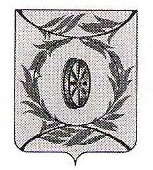      АДМИНИСТРАЦИЯ СУХОРЕЧЕНСКОГО СЕЛЬСКОГО ПОСЕЛЕНИЯ	           КАРТАЛИНСКОГО  МУНИЦИПАЛЬНОГО  РАЙОНА			         ЧЕЛЯБИНСКОЙ  ОБЛАСТИ                                                ПОСТАНОВЛЕНИЕ_________________________________________________________17.03.2016 года № 10О Порядке сообщения лицами, замещающими муниципальные должности, должности муниципальной службы администрации  Сухореченскогосельского  поселенияо возникновении личной заинтересованности при исполнении должностных обязанностей, которая приводит или может привести к конфликту интересовВ соответствии с Указом Президента Российской Федерации                      от 22.12.2015 года № 650 «О порядке сообщения лицами, замещающими отдельные государственные должности Российской Федерации, должности федеральной государственной службы, и иными лицами о возникновении личной заинтересованности при исполнении должностных обязанностей, которая приводит или может привести к конфликту интересов, и о внесении изменений в некоторые акты Президента Российской Федерации», постановлением Губернатора Челябинской области от 24.02.2016 года № 65 «О Порядке сообщения лицами, замещающими отдельные государственные должности Челябинской области, и государственными гражданскими служащими Челябинской области о возникновении личной заинтересованности при исполнении должностных обязанностей, которая приводит или может привести к конфликту интересов», администрация   Сухореченского   сельского   поселения  ПОСТАНОВЛЯЕТ:1. Утвердить прилагаемый Порядок сообщения лицами, замещающими муниципальные должности, должности муниципальной службы администрации Сухореченского сельского поселения о возникновении личной заинтересованности при исполнении должностных обязанностей, которая приводит или может привести к конфликту интересов (далее именуется – Порядок).2. Разместить настоящее постановление на официальном сайте администрации  Сухореченского  сельского  поселения. 3. Контроль исполнения настоящего постановления возложить на первого заместителя главы Сухореченского сельского  поселения        Арнаутову  И.Б.Глава  Сухореченскогосельского  поселения	В.В.Сухов                                      УТВЕРЖДЕН            постановлением администрацииСухореченского  сельского  поселения                         от 17.03.2016 года № 10Порядоксообщения лицами, замещающими муниципальные должности, должности муниципальной службы администрации Сухореченского  сельского  поселения о возникновении личной заинтересованности при исполнении должностных обязанностей, которая приводит или может привести к конфликту интересов1. Настоящим Порядком определяется порядок сообщения лицами, замещающими муниципальные должности, должности муниципальной службы администрации  Сухореченского сельского  поселения о возникновении личной заинтересованности при исполнении должностных обязанностей, которая приводит или может привести к конфликту интересов.2. Лица, замещающие муниципальные должности, должности муниципальной службы администрации Сухореченского  сельского поселения, обязаны в соответствии с законодательством Российской Федерации о противодействии коррупции сообщать о возникновении личной заинтересованности при исполнении должностных обязанностей, которая приводит или может привести к конфликту интересов, а также принимать меры по предотвращению или урегулированию конфликта интересов.3. Сообщение оформляется в письменной форме в виде уведомления о возникновении личной заинтересованности при исполнении должностных обязанностей, которая приводит или может привести к конфликту интересов (далее именуется – уведомление) по форме, согласно приложению к настоящему Порядку, и направляется  главе  Сухореченского  сельского  поселения.4. Уведомления лиц, замещающих муниципальные должности, должности муниципальной службы администрации  Сухореченского сельского  поселения, направленные главе Сухореченского  сельского  поселения, по его решению могут быть переданы для рассмотрения в Комиссию по соблюдению требований к служебному поведению муниципальных служащих и урегулированию конфликта интересов в администрации  Сухореченского  сельского  поселения.5. В ходе предварительного рассмотрения уведомлений члены Комиссии по соблюдению требований к служебному поведению муниципальных служащих и урегулированию конфликта интересов в администрации  Сухореченского  сельского  поселения имеют право получать в установленном законодательством Российской Федерации порядке от лиц, направивших уведомления, пояснения по изложенным в них обстоятельствам и направлять в установленном законодательством Российской Федерации порядке запросы в федеральные органы государственной власти, органы государственной власти субъектов Российской Федерации, иные государственные органы, органы местного самоуправления и заинтересованные организации.6. Комиссия по соблюдению требований к служебному поведению муниципальных служащих и урегулированию конфликта интересов в администрации  Сухореченского  сельского  поселения  рассматривает уведомления и принимает по ним решения в порядке, установленном постановлением администрации  Сухореченского  сельского  поселения                от 25.02.2015 года № 5 «Об утверждении Положения о комиссии по соблюдению требований к служебному поведению муниципальных служащих и урегулированию конфликта интересов».7. Главой Сухореченского  сельского  поселения по результатам рассмотрения уведомлений принимается одно из следующих решений:1) признать, что при исполнении должностных обязанностей лицом, направившим уведомление, конфликт интересов отсутствует;2) признать, что при исполнении должностных обязанностей лицом, направившим уведомление, личная заинтересованность приводит или может привести к конфликту интересов;3) признать, что лицом, направившим уведомление, не соблюдались требования об урегулировании конфликта интересов.8. В случае принятия решения, предусмотренного подпунктами 2 и 3 пункта 7 настоящего Порядка, глава Сухореченского  сельского поселения принимает меры или обеспечивает принятие мер по предотвращению или урегулированию конфликта интересов либо рекомендует лицу, направившему уведомление, принять такие меры.      ПРИЛОЖЕНИЕ  к Порядку сообщения лицами,замещающими муниципальныедолжности, должности муниципальнойслужбы администрации Сухореченского                                                             сельского  поселения о возникновенииличной заинтересованностипри исполнении должностных обязанностей,которая приводит или может привестик конфликту интересов_______________________________(отметка об ознакомлении)Главе Сухореченского  сельского                                                                    поселения  _________________________от ____________________________________________________________(Ф.И.О., замещаемая должность)Уведомлениео возникновении личной заинтересованностипри исполнении должностных обязанностей,которая приводит или может привести к конфликту интересовСообщаю  о  возникновении  у  меня  личной  заинтересованности   при исполнении должностных обязанностей, которая  приводит или может привести к конфликту интересов (нужное подчеркнуть).Обстоятельства,    являющиеся   основанием    возникновения   личнойзаинтересованности:______________________________________________________________________________________________________________Должностные  обязанности,  на  исполнение  которых  влияет или может повлиять личная заинтересованность: ______________________________________________________________________________________________Предлагаемые меры по  предотвращению  или  урегулированию  конфликта интересов: _________________________________________________________________________________________________________________Намереваюсь  (не  намереваюсь)  лично  присутствовать  на  заседании Комиссии по соблюдению требований к служебному поведению муниципальных служащих и урегулированию конфликта интересов в администрации Сухореченского  сельского  поселения  при рассмотрении настоящего уведомления (нужное подчеркнуть).«____» ___________ 20___ г.   _________________         ___________________                                        ( Ф.И.О. направляющего уведомление)        (расшифровка подписи) 